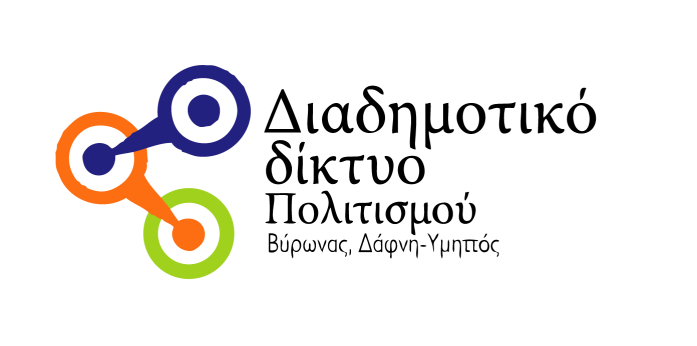 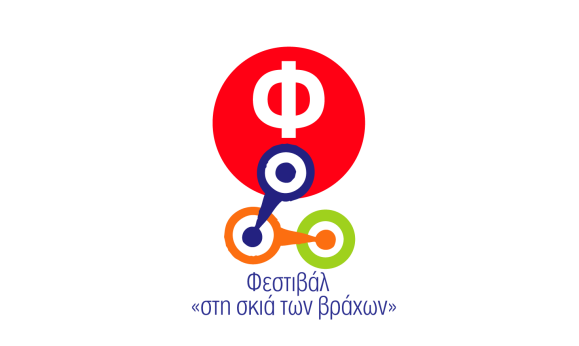 ΦΕΣΤΙΒΑΛ ΣΤΗ ΣΚΙΑ ΤΩΝ ΒΡΑΧΩΝ 2020Θέατρα «Μελίνα Μερκούρη» και «Άννα Συνοδινού»15 ΙΟΥΛΙΟΥ – 26 ΣΕΠΤΕΜΒΡΙΟΥ 2020ΠΡΟΓΡΑΜΜΑ ΣΕΠΤΕΜΒΡΙΟΥΤρίτη 1η Σεπτεμβρίου - Ματούλα Ζαμάνη – SOLD OUTΠαρασκευή  4 Σεπτεμβρίου - Δάφνες και πικροδάφνες - ΑΚΥΡΩΝΕΤΑΙΔευτέρα 7 Σεπτεμβρίου - Αφιέρωμα στον Απόστολο ΚαλδάραΤρίτη 8 Σεπτεμβρίου - Προσοχή ο φίλος δαγκώνει - ΑΚΥΡΩΝΕΤΑΙΣάββατο 12 Σεπτεμβρίου - ΜήδειαΤρίτη 15, Τετάρτη 16 Σεπτεμβρίου - ΕΘΝΙΚΟ ΘΕΑΤΡΟ - ΠέρσεςΣάββατο 19 Σεπτεμβρίου – FIREWIND - ΑΚΥΡΩΝΕΤΑΙΤετάρτη 23 Σεπτεμβρίου - MUTEΠαρασκευή 25, Σάββατο 26 Σεπτεμβρίου - Στέλλα κοιμήσουΓενικές πληροφορίεςΔιάθεση δελτίων εισόδου για τη συναυλία Αφιέρωμα στον Απόστολο Καλδάρα: Δημαρχείο Βύρωνα, 13.00 - 15.00, τηλ.: 2132008662 - Δημαρχείο Δάφνης Υμηττού, τηλ.: 2132085521
Ώρα έναρξης: 	21.00 Πληροφορίες : 	Διαδημοτικό Δίκτυο Πολιτισμού Δήμων Βύρωνα και Δάφνης – Υμηττού τ. 210 7609340, 210 7609350 www.festivalvraxon.grΕπικοινωνία: 		Ειρήνη Λαγουρού | irini.lagourou@gmail.com | 6977247725Στο θέατρο βράχων έχουν ληφθεί όλα τα απαραίτητα μέτρα προστασίας από τον κορονοϊό σύμφωνα με τις οδηγίες της πολιτικής προστασίας.Η ΧΡΗΣΗ ΜΑΣΚΑΣ ΣΤΟ ΘΕΑΤΡΟ ΕΙΝΑΙ ΥΠΟΧΡΕΩΤΙΚΗ 